МІНІСТЕРСТВО ОСВІТИ І НАУКИ УКРАЇНИ ХАРКІВСЬКИЙ НАЦІОНАЛЬНИЙ УНІВЕРСИТЕТ ІМЕНІ В.Н. КАРАЗІНА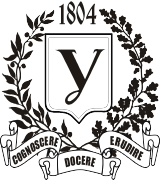 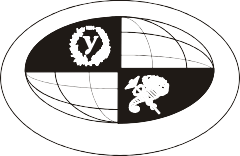 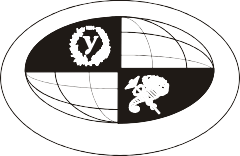 ФАКУЛЬТЕТ ІНОЗЕМНИХ МОВКАФЕДРА СХІДНИХ МОВ ТА МІЖКУЛЬТУРНОЇ КОМУНІКАЦІЇЗАСІДАННЯ СЕКЦІЇ КУЛЬТУРА,ЛІТЕРАТУРА,МОВА  КРАЇН СХОДУ СТУДЕНТСЬКОЇ       НАУКОВОЇ КОНФЕРЕНЦІЇ  «КАРАЗІНСЬКІ ЧИТАННЯ.   ІНОЗЕМНА ФІЛОЛОГІЯ:                                       ПОШУК МОЛОДИХ»2 грудня 2020 року13:00 – 15:30Посилання : https://us04web.zoom.us/j/2958775303?pwd=Wk9ZZUVBaHJEUWRBdUhsUVlrekM2UT09Meeting ID: 295 877 5303Passcode: 1FG99YРегламент виступу – 5 хвилин Регламент запитань – 5 хвилин Модератори – викл. Коваль А.В., Турчанінова Д.П.16.40  – Підбиття підсумків засідання секції (викл. Коваль А.В., Турчанінова Д.П.)Міуська Катерина Анатоліївна Специфіка пантеону японських божеств Лученко О.О. 13.00-13.10Малютіна АнастасіяОлександрівнаФункціонування евфемізмів к китайській мовіТурчанінова Д.П.13.10-13.20Ткаченко Карина ГеннадіївнаПереклад фразеологічних одиниць у діловому стилі китайської мови Турчанінова Д.П.13.20-13.30Рябчун Єлізавета ПавлівнаІнтернет- лексика в китайській мові Турчанінова Д.П.13.30-13.40Сліпець Кирило ОлеговичСистеми транскрибування китайських власних назв українською мовою Турчанінова Д.П.13.40-13.50Демченко АнастасіяДмитрівнаПереклад неологізмів китайською мовоюТурчанінова Д.П.13.50-14.00Бондаренко Анна Юріївнавплив К-поп культури на формування стандартів краси в Китаї та Північній Кореї Коваль А.В. 14.00-14.10Кулакова Інна СергіївнаОсобливості викладання китайської мови в умовах дистанційного навчанняКоваль А.В.14.10-14.20Резніченко Ганна ІгорівнаВідлуння грецької міфології у японському аніме-фільмі "Віднесені привидами"Коваль А.В.14.20-14.30Кудаєва Олена ОлександрівнаАдаптація класичного сюжету російської літератури японським режисером Акірою Куросава у фільмі "На дніКоваль А.В.14.30-14.40Гузь Анастасія ЮрьевнаСмислове значення вигуків в китайській мові Огієнко К.О. 14.40-14.50Семенова Валерія КостянтинівнаОмофони та омографи в китайській мові Огієнко К.О.14.50-15.00Воробйова Марія Олександрівна«Соціальна реклама в Китаї та її екстра- та інтролінгвістичні особливості»Коваль А.В.15.00-15.10Мiзяк Олександра ВіталіївнаРозбіжність у класичній арабській мові та діалектахАбдуллаева Таміла Амілієвна 15.10-15.20Келюх Анна Андріївна Порівняльна характеристика емоційно-смислових вигуків в китайській та англійській мовахВіротченко С.А.15.20-15.30